	დანართი N6             მოდული1.ზოგადი ინფორმაცია2.   სტანდარტული ჩანაწერები3.  დამხმარე ჩანაწერები3.1.  სწავლებისა და შეფასების ორგანიზება3.2 საათების განაწილების  სქემამოდული ხორციელდება:  შპს საზოგადოებრივი კოლეჯი თბილისის N1 სამედიცინო სასწავლებლის ქიმიის  კაბინეტ-ლაბორატორიაში (A-C გარემოში) II-სართული  ოთახი N153.4. სასწავლო რესურსი1. ნ. ალექსიძე  „ ნორმალური  და პათოგენური  ბიოქიმია  მედიკოსებისათვის“ 2008წ. I და II ტომი.2. გოლეთიანი ზოგადი ბიოქიმიის კურსი 1971წ3.5. სპეციალური საგანმანათლებლო საჭიროების   (სსსმ)  და შეზღუდული შესაძლებლობების მქონე  (შშმ) სტუდენტების სწავლებისათვისსაჭიროების შემთხვევაში, სპეციალური საგანმანათლებლო საჭიროების მქონე სტუდენტისთვის  შპს საზოგადოებრივი კოლეჯი თბილისის N1 სამედიცინო სასწავლებლის მიერ შემუშავდება ინდივიდუალური სასწავლო გეგმა, რომელიც ეფუძნება პროფესიულ საგანმანათლებლო პროგრამას/მოდულს და წარმოადგენს მის მოდიფიკაციას (მისაღწევი სწავლის შედეგების თვისობრივ ან რაოდენობრივ ცვლილებას) და/ან აკომოდაციას (სწავლებისა და შეფასების მიდგომებში ცვლილებას მისაღწევი სწავლის შედეგების ცვლილების გარეშე) და, შესაბამისად, აზუსტებს  სპეციალური საგანმანათლებლო საჭიროების მქონე სტუდენტისთვის საჭირო  დამატებით საგანმანათლებლო მომსახურებას. ინდივიდუალური სასწავლო გეგმა გამოიყენება როგორც სახელმძღვანელო სპეციალური საგანმანათლებლო საჭიროების მქონე პროფესიული სტუდენტის საგანმანათლებლო პროცესის განხორციელებისთვის. ინდივიდუალური სასწავლო გეგმის ფარგლებში სპეციალური საგანმანათლებლო საჭიროების მქონე სტუდენტის მიმდინარე შეფასება ხორციელდება ინდივიდუალურად, განსაზღვრულ მისაღწევ სწავლის შედეგებთან, ხოლო საბოლოო შეფასება და კრედიტების მინიჭება -საგანმანათლებლო პროგრამის/მოდულის მოთხოვნებთან მიმართებით.მოდულის განმახორციელებელი:                                                                                                   პროფესიული    საგანმანათლებლო    პროგრამის    დანართი N6             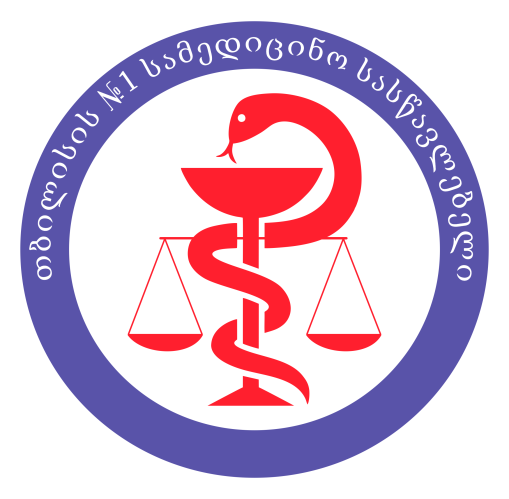 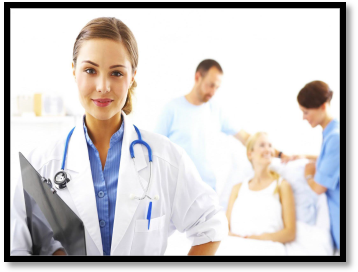 2019  წელისარეგისტრაციო ნომერი0910919სახელწოდება      ბიოქიმიაგამოქვეყნების/ცვლილების თარიღი21/05/2018მოცულობა კრედიტებში4მოდულზე დაშვების წინაპირობაანატომია-ფიზიოლოგიის საბაზისო პრინციპები, ნივთიერებათა კლასიფიკაცია და მათი ფიზიკურ-ქიმიური თვისებებიმოდულის აღწერამოდულის დასრულების შემდეგ პირს შეუძლია:მედიცინის ბიოქიმიური არსის,  უჯრედის მემბრანის ფუნქციის, სატრანსპორტო სისტემების, მჟავა- ტუტოვანი წონასწორობის, ვიტამინებისა და მინერალების, წყლის და ელექტროლიტების რაობის, სტრუქტურის და კლინიკური მნიშვნელობის, ნახშირწყლების და ლიპიდების აგებულებისა და მეტაბოლიზმის,  ამინომჟავებისა და ცილების აგებულებისა და მეტაბოლიზმის, ნუკლეინის მჟავებისა და  ნუკლეოტიდების,   სისხლის ქიმიის, pH და სისხლის ბუფერების,  იმუნოლოგიური ბიოქიმიის აღწერასწავლის შედეგებიშესრულების კრიტერიუმებიკომპეტენციის პარამეტრების ფარგლებიშეფასების მიმართულებამედიცინის ბიოქიმიური არსის განმარტებასწორად განსაზღვრავს ბიოქიმიის არსს ცოცხალი ორგანიზმის ძირითადი ფუნქციების შესწავლაში;სწორად აღწერს ადამიანის ორგანიზმის შემადგენელ ძირითად ქიმიურ ნივთიერებებს და მათ თვისებებს.ბიოქიმიის არსი ცოცხალი ორგანიზმის ძირთადი ფუნქციების შესწავლაში - პროკარიოტული და ეოკარიოტული უჯრედოვანი აგებულებები და მიკროსკოპია,უჯრედში, მიტოქონდრიაში,რიბოსომებში,ენდოპლაზმურ ბადეზე, ბირთვში, ციტოპლაზმაში მიმდინარე ბიოქიმიური პროცესები, ATP-სინთეტაზას კომპლექსი;ძირითადი ქიმიური ნივთიერებები და მათი თვისებები: -მჟავები (მარილმჟავა.HNO3,HCLO,H3BO3, აცეტილსალიცინის მჟავა, ასკორბინის მჟავა) ფუძეები (კაუსტიკური სოდა, კალიუმის ჰიდროქსიდი, მაგნიუმის ჰიდროქსიდი მარილები, იონიზაცია, იონები (Ca,F,Na,K,Cl,HCO3,I,NH4,PO4,Mg), pH სკალა.გამოკითხვაუჯრედის მემბრანის ფუნქციის, სატრანსპორტო სისტემების, მჟავა ტუტოვანი წონასწორობის განმარტებასწორად აღწერს უჯრედის მემბრანის ფუნქციას; სწორად აღწერს სითხეების მოძრაობას და ტრანსპორტის მექანიზმებს;სწორად განმარტავს მჟავა ტუტოვან წონასწორობას.უჯრედის მემბრანის ფუნქცია:აქტიური არხები, ნატრიუმის ტუმბო;დიფუზია, ოსმოსი, ფილტრაცია;მჟავა ტუტოვანი წონასწორობა: მჟავატუტოვანი ბალანსი, მიმსი შენარჩუნება და დიაგნოსტიკური ტესტები, PH ბუფერები.გამოკითხვავიტამინებისა და მინერალების, წყლის და ელექტროლიტების  რაობის და კლინიკური მნიშვნელობის განმარტებასწორად აღწერს ვიტამინებისა რაობასა და სტრუქტურას;სწორად აღწერს მინერალების,წყლის , ელექტროლიტების  რაობასა და სტრუქტურას.ვიტამინების რაობასა და სტრუქტურა: კლასიფიკაცია, შეწოვა, შენახვა და ტრანსპორტირება, ნორმალური კონცენტრაცია, ლაბორატორიული კვლევა და ინტერპრეტაცია (B1,B2,B3,B5,B6,B7,B9,B12,C,A,E,D);მინერალების, წყლის, ელექტროლიტების  რაობა და სტრუქტურა: (Ca,Mg,Na,K) კლასიფიკაცია, შეწოვა, შენახვა და ტრანსპორტირება, ნორმალური კონცენტრაცია, ლაბორატორიული კვლევა და ინტერპრეტაცია.გამოკითხვანახშირწყლების აგებულებისა და მეტაბოლიზმის აღწერასწორად აღწერს ნახშირწყლების აგებულებას, ტიპს და სტრუქტურას; სწორად აღწერს ნახშირწყლების მეტაბოლიზმს და გამოყენების არეალს.ნახშირწყლების აგებულება, ტიპი და სტრუქტურა: მონოსაქარიდები,  დისაქარიდები, პოლისაქარიდები, ოლიგოსაქარიდები;ნახშირწყლების მეტაბოლიზმი და გამოყენების არეალი-მეტაბოლიზმი (გლიკოლიზი,გლიკონეოგენეზი,CORI’S ციკლი,TRICARBOXYLIC მჟვეების ციკლი), სისხლის შაქრის დონის რეგულაცია, ლაბორატორიული ტესტები და მათი ინტერპრეტაცია.გამოკითხვალიპიდების აგებულებისა და მეტაბოლიზმის აღწერასწორად აღწერს ლიპიდების  აგებულებასა და სტრუქტურას; სწორად განმარატვს ლიპიდების  ბიოსინთეზს, მეტაბოლიზმს და მათ რეგულაციას.ლიპიდების  აგებულება და სტრუქტურა: ცხიმოვანი მჟვები, ტრიაცილ გლიცეროლები ,კეტონური სხეულების, ქოლესტეროლის ,ფოსფოლიპიდები, სფინგოლიპიდები, ნაღვლის მჟავები და მარილები,  ბილირუბინი, ვიტამინი D, სტეროიდული ჰორმონები;ლიპიდების  ბიოსინთეზი, მეტაბოლიზმი და მათ რეგულაცია: მჟვების მეტაბოლიზმი, ტრიაცილ გლიცეროლების მეტაბოლიზმი, ქოლესტეროლის მეტაბოლიზმი, ლიპიდების ფრაქცია (ქოლესტეროლი, HDL,LDL,VLDL, ტრიგლიცერიდები).გამოკითხვაამინომჟავებისა და ცილების აგებულებისა და მეტაბოლიზმის, ნუკლეინის მჟავებისა და  ნუკლეოტიდების აღწერასწორად აღწერს ამინო მჟავებისა და ცილების ტიპს, აგებულებასა და სტრუქტურას;სწორად აღწერს ამინო მჟავებისა და ცილების მეტაბოლიზმს;სწორად აღწერს ამინო მჟავებისა და ცილების გამოყენებას;სწორად განმარტავს ნუკლეინის მჟავებს და  ნუკლეოტიდებს;ამინო მჟავებისა და ცილების ტიპი, აგებულებასა და სტრუქტურა: ვალინი, ჰისტიდინი, იზოლეიცინი, ლეიცინი, ლიზინი, მეტიონინი, თრეონინი, ტრიფტოფანი, ფენილალანინი, ალანინი, არგინინი, ასპარაგინი, გლუტამინი, გლიცინი, კარნიტინი, ორნიტინი, პროლინი, სერინი, ტაურინი, ტიროზინი, ცისტინი. ცილები: ფიბრილური ცილები, გლობულური ცილები ,კონიუგირებული ცილები, წარმოებული ცილები;ამინო მჟავებისა და ცილების მეტაბოლიზმი: ამინო მჟავებისა და ცილების მეტაბოლიზმი, შარდოვანას ციკლი, ელექტროფორეზი ცილების სინთეზი, ფერმენტები და კოფერმენტები, მომნელები ფერმენტები-ოქსიდორედუქრაზები, ტრანსფერაზები,ჰიდროლაზები,ლიაზები, იზომერაზები, ლიგაზები;ლატორატორიული ტესტები და ინტერპრეტაცია;ნუკლეინის მჟავები და  ნუკლეოტიდები: პირიმიდინები და პურინები, ნუკლეოზიდბი, ნუკლეოტიდები, დნმ-ის სტრუქტურა, რნმ-სტუქტურა.გამოკითხვასისხლის ქიმიის, pH და სისხლის ბუფერების აღწერა,   იმუნოლოგიური ბიოქიმიის აღწერასწორად აღწერს სისხლის ქიმიას, pH-ს და სისხლის ბუფერებს;სწორად აღწერს იმუნურ პასუხს, იმუნოგლობულინების სტრუქტრურასა და კლასიფიკაციას, ანტისხეულების გამომუშავების მექანიზმს.სისხლის ქიმია, pH და სისხლის ბუფერები: სისხლის ფუნქციები, ჟანგბადის ტრანსპორტი, სისხლის შედედება, სისხლის ბუფერები, რესპირატორული და მეტაბოლური ალკალოზი, რესპირატორული და მეტაბოლური აციდოზი, თირკმლის ფუნქციური სინჯები, ღვიძლის ფუნქციური სინჯები;იმუნური პასუხი, იმუნოგლობულინების სტრუქტრურა და კლასიფიკაცია, ანტისხეულების გამომუშავების მექანიზმი:ანტიგენი, ანტისახეული, იმუნოგლობულინები ELISA ლაბ. ტესტი და ინტერპრეტაცია. გამოკითხვასწავლის შედეგითემატიკასწავლება-სწავლის მეთოდი/მეთოდებიშეფასების მეთოდი/მეთოდებიმტკიცებულება/მტკიცებულებები  სტუდენტის პორტფოლიოსთვის1ბიოქიმიის არსი ცოცხალი ორგანიზმის ძირთადი ფუნქციების შესწავლაში - პროკარიოტული და ეოკარიოტული უჯრედოვანი აგებულებები და მიკროსკოპია. უჯრედში, მიტოქონდრიაში,რიბოსომებში,ენდოპლაზმურ ბადეზე, ბირთვში, ციტოპლაზმაში მიმდინარე ბიოქიმიური პროცესები. ATP-სინთეტაზას კომპლექსი;ძირითადი ქიმიური ნივთიერებები და მათი თვისებები: -მჟავები (მარილმჟავა,HNO3,HCLO,H3BO3, აცეტილსალიცილის მჟავა, ასკორბინის მჟავა), ფუძეები- (კაუსტიკური სოდა, კალიუმის ჰიდროქსიდი, მაგნიუმის ჰიდროქსიდი),  მარილები, იონიზაცია, იონები (Ca,F,Na,K,Cl,HCO3,I,NH4,PO4,Mg), pH სკალა.ლექცია- მასალის ახსნა, სასწავლო მასალის გადაცემა;სემინარი - დისკუსია ახსნილი მასალის გარშემო.წერითი  - ღია ან/და დახურული ტესტი, ესსე, თემა, კაზუსის და ამოცანის ამოხსნა და სხვა;ზეპირი - გამოკითხვა, დებატები, სიტუაციური ანალიზი, პრეზენტაციის წარმოდგენა და სხვა. სტუდენტების ჯგუფებად დაყოფა და მოცემულ თემებთან დაკავშირებით დისკუსიის წარმართვა, სტუდენტთა დისკუსიაში მონაწილეობის შეფასება.გამოკითხვა - ზეპირი ან/და წერილობითი მტკიცებულებაა) ზეპირი: პროფესიული განათლების მასწავლებლის/საგანმანათლებლო დაწესებულების წარმომადგენლის მიერ შევსებული ჩანაწერი/კითხვარი/შეფასების ფურცელი ან/და ვიდეოჩანაწერი ან/და აუდიოჩანაწერი; ბ) წერილობითი:  სტუდენტის მიერ წერილობით შესრულებული ნამუშევარი, რომელიც ადასტურებს ცოდნას, უნარს ან/და კომპეტენციას;გ) ელექტრონულად ჩატარებული გამოკითხვა: ელექტრონულად შესრულებული ნამუშევარი, რომელიც ადასტურებს ცოდნას, უნარს ან/და კომპეტენციას.2უჯრედის მემბრანის ფუნქცია:აქტიური არხები, ნატრიუმის ტუმბო;დიფუზია,ოსმოსი,ფილტრაცია;მჟავა- ტუტოვანი წონასწორობა: მჟავატუტოვანი ბალანსი,მიმსი შენარჩუნება და დიაგნოსტიკური ტესტები, PH ბუფერები.ლექცია- მასალის ახსნა, სასწავლო მასალის გადაცემა;სემინარი - დისკუსია ახსნილი მასალის გარშემო.წერითი  - ღია ან/და დახურული ტესტი, ესსე, თემა, კაზუსის და ამოცანის ამოხსნა და სხვა;ზეპირი - გამოკითხვა, დებატები, სიტუაციური ანალიზი, პრეზენტაციის წარმოდგენა და სხვა. სტუდენტების ჯგუფებად დაყოფა და მოცემულ თემებთან დაკავშირებით დისკუსიის წარმართვა, სტუდენტთა დისკუსიაში მონაწილეობის შეფასება.გამოკითხვა - ზეპირი ან/და წერილობითი მტკიცებულებაა) ზეპირი: პროფესიული განათლების მასწავლებლის/საგანმანათლებლო დაწესებულების წარმომადგენლის მიერ შევსებული ჩანაწერი/კითხვარი/შეფასების ფურცელი ან/და ვიდეოჩანაწერი ან/და აუდიოჩანაწერი; ბ) წერილობითი:  სტუდენტის მიერ წერილობით შესრულებული ნამუშევარი, რომელიც ადასტურებს ცოდნას, უნარს ან/და კომპეტენციას;გ) ელექტრონულად ჩატარებული გამოკითხვა: ელექტრონულად შესრულებული ნამუშევარი, რომელიც ადასტურებს ცოდნას, უნარს ან/და კომპეტენციას.3ვიტამინების რაობა და სტრუქტურა: კლასიფიკაცია, შეწოვა, შენახვა და ტრანსპორტირება, ნორმალური კონცენტრაცია, ლაბორატორიული კვლევა და ინტერპრეტაცია (B1,B2,B3,B5,B6,B7,B9,B12,C,A,E,D);მინერალების, წყლის, ელექტროლიტების  რაობა და სტრუქტურა: (Ca,Mg,Na,K) კლასიფიკაცია, შეწოვა, შენახვა და ტრანსპორტირება, ნორმალური კონცენტრაცია, ლაბორატორიული კვლევა და ინტერპრეტაცია.ლექცია- მასალის ახსნა, სასწავლო მასალის გადაცემა;სემინარი - დისკუსია ახსნილი მასალის გარშემო.წერითი  - ღია ან/და დახურული ტესტი, ესსე, თემა, კაზუსის და ამოცანის ამოხსნა და სხვა;ზეპირი - გამოკითხვა, დებატები, სიტუაციური ანალიზი, პრეზენტაციის წარმოდგენა და სხვა. სტუდენტების ჯგუფებად დაყოფა და მოცემულ თემებთან დაკავშირებით დისკუსიის წარმართვა, სტუდენტთა დისკუსიაში მონაწილეობის შეფასება.გამოკითხვა - ზეპირი ან/და გამოკითხვა - ზეპირი ან/და წერილობითი მტკიცებულებაა) ზეპირი: პროფესიული განათლების მასწავლებლის/საგანმანათლებლო დაწესებულების წარმომადგენლის მიერ შევსებული ჩანაწერი/კითხვარი/შეფასების ფურცელი ან/და ვიდეოჩანაწერი ან/და აუდიოჩანაწერი; ბ) წერილობითი:  სტუდენტის მიერ წერილობით შესრულებული ნამუშევარი, რომელიც ადასტურებს ცოდნას, უნარს ან/და კომპეტენციას;გ) ელექტრონულად ჩატარებული გამოკითხვა: ელექტრონულად შესრულებული ნამუშევარი, რომელიც ადასტურებს ცოდნას, უნარს ან/და კომპეტენციას.4ნახშირწყლების აგებულება, ტიპი და სტრუქტურა: მონოსაქარიდები,  დისაქარიდები, პოლისაქარიდები, ოლიგოსაქარიდები;ნახშირწყლების მეტაბოლიზმი და გამოყენების არეალი-მეტაბოლიზმი (გლიკოლიზი, გლიკონეოგენეზი, CORI’S ციკლი, TRICARBOXYLIC მჟვეების ციკლი), სისხლის შაქრის დონის რეგულაცია, ლაბორატორიული ტესტები და მათი ინტერპრეტაცია.ლექცია- მასალის ახსნა, სასწავლო მასალის გადაცემა;სემინარი - დისკუსია ახსნილი მასალის გარშემო.წერითი  - ღია ან/და დახურული ტესტი, ესსე, თემა, კაზუსის და ამოცანის ამოხსნა და სხვა;ზეპირი - გამოკითხვა, დებატები, სიტუაციური ანალიზი, პრეზენტაციის წარმოდგენა და სხვა. სტუდენტების ჯგუფებად დაყოფა და მოცემულ თემებთან დაკავშირებით დისკუსიის წარმართვა, სტუდენტთა დისკუსიაში მონაწილეობის შეფასება.გამოკითხვა - ზეპირი ან/და წერილობითი მტკიცებულებაა) ზეპირი: პროფესიული განათლების მასწავლებლის/საგანმანათლებლო დაწესებულების წარმომადგენლის მიერ შევსებული ჩანაწერი/კითხვარი/შეფასების ფურცელი ან/და ვიდეოჩანაწერი ან/და აუდიოჩანაწერი; ბ) წერილობითი:  სტუდენტის მიერ წერილობით შესრულებული ნამუშევარი, რომელიც ადასტურებს ცოდნას, უნარს ან/და კომპეტენციას;გ) ელექტრონულად ჩატარებული გამოკითხვა: ელექტრონულად შესრულებული ნამუშევარი, რომელიც ადასტურებს ცოდნას, უნარს ან/და კომპეტენციას.5ლიპიდების  აგებულება და სტრუქტურა: ცხიმოვანი მჟვები, ტრიაცილგლიცეროლები, კეტონური სხეულების,ქოლესტეროლის,ფოსფოლიპიდები, სფინგოლიპიდები, ნაღვლის მჟავები და მარილები,  ბილირუბინი, ვიტამინი D, სტეროიდული ჰორმონები;ლიპიდების  ბიოსინთეზი, მეტაბოლიზმი და მათ რეგულაცია: მჟვების მეტაბოლიზმი, ტრიაცილ გლიცეროლების მეტაბოლიზმი, ქოლესტეროლის მეტაბოლიზმი, ლიპიდების ფრაქცია (ქოლესტეროლი, HDL,LDL,VLDL, ტრიგლიცერიდები).ლექცია- მასალის ახსნა, სასწავლო მასალის გადაცემა;სემინარი - დისკუსია ახსნილი მასალის გარშემო.წერითი  - ღია ან/და დახურული ტესტი, ესსე, თემა, კაზუსის და ამოცანის ამოხსნა და სხვა;ზეპირი - გამოკითხვა, დებატები, სიტუაციური ანალიზი, პრეზენტაციის წარმოდგენა და სხვა. სტუდენტების ჯგუფებად დაყოფა და მოცემულ თემებთან დაკავშირებით დისკუსიის წარმართვა, სტუდენტთა დისკუსიაში მონაწილეობის შეფასება.გამოკითხვა - ზეპირი ან/და წერილობითი მტკიცებულებაა) ზეპირი: პროფესიული განათლების მასწავლებლის/საგანმანათლებლო დაწესებულების წარმომადგენლის მიერ შევსებული ჩანაწერი/კითხვარი/შეფასების ფურცელი ან/და ვიდეოჩანაწერი ან/და აუდიოჩანაწერი; ბ) წერილობითი:  სტუდენტის მიერ წერილობით შესრულებული ნამუშევარი, რომელიც ადასტურებს ცოდნას, უნარს ან/და კომპეტენციას;გ) ელექტრონულად ჩატარებული გამოკითხვა: ელექტრონულად შესრულებული ნამუშევარი, რომელიც ადასტურებს ცოდნას, უნარს ან/და კომპეტენციას.6ამინომჟავებისა და ცილების ტიპი, აგებულება და სტრუქტურა: ვალინი, ჰისტიდინი, იზოლეიცინი, ლეიცინი, ლიზინი, მეტიონინი, თრეონინი, ტრიფტოფანი, ფენილალანინი, ალანინი, არგინინი, ასპარაგინი, გლუტამინი, გლიცინი, კარნიტინი, ორნიტინი, პროლინი, სერინი, ტაურინი, ტიროზინი, ცისტინი. ცილები: ფიბრილური ცილები, გლობულური ცილები ,კონიუგირებული ცილები, წარმოებული ცილები; ამინომჟავებისა და ცილების მეტაბოლიზმი, შარდოვანას ციკლი, ელექტროფორეზი, ცილების სინთეზი, ფერმენტები და კოფერმენტები, მომნელები ფერმენტები-ოქსიდორედუქრაზები, ტრანსფერაზები,ჰიდროლაზები,ლიაზები, იზომერაზები, ლიგაზები;ლატორატორიული ტესტები და ინტერპრეტაცია;ნუკლეინის მჟავები და  ნუკლეოტიდები: პირიმიდინები და პურინები, ნუკლეოზიდები, ნუკლეოტიდები, დნმ-ის სტრუქტურა, რნმ-სტუქტურა.ლექცია- მასალის ახსნა, სასწავლო მასალის გადაცემა;სემინარი - დისკუსია ახსნილი მასალის გარშემო.წერითი  - ღია ან/და დახურული ტესტი, ესსე, თემა, კაზუსის და ამოცანის ამოხსნა და სხვა;ზეპირი - გამოკითხვა, დებატები, სიტუაციური ანალიზი, პრეზენტაციის წარმოდგენა და სხვა. სტუდენტების ჯგუფებად დაყოფა და მოცემულ თემებთან დაკავშირებით დისკუსიის წარმართვა, სტუდენტთა დისკუსიაში მონაწილეობის შეფასება.გამოკითხვა - ზეპირი ან/და წერილობითი მტკიცებულებაა) ზეპირი: პროფესიული განათლების მასწავლებლის/საგანმანათლებლო დაწესებულების წარმომადგენლის მიერ შევსებული ჩანაწერი/კითხვარი/შეფასების ფურცელი ან/და ვიდეოჩანაწერი ან/და აუდიოჩანაწერი; ბ) წერილობითი:  სტუდენტის მიერ წერილობით შესრულებული ნამუშევარი, რომელიც ადასტურებს ცოდნას, უნარს ან/და კომპეტენციას;გ) ელექტრონულად ჩატარებული გამოკითხვა: ელექტრონულად შესრულებული ნამუშევარი, რომელიც ადასტურებს ცოდნას, უნარს ან/და კომპეტენციას.7სისხლის ქიმია, pH და სისხლის ბუფერები: სისხლის ფუნქციები, ჟანგბადის ტრანსპორტი, სისხლის შედედება, სისხლის ბუფერები, რესპირატორული და მეტაბოლური ალკალოზი, რესპირატორული და მეტაბოლური აციდოზი, თირკმლის ფუნქციური სინჯები, ღვიძლის ფუნქციური სინჯები;იმუნური პასუხი, იმუნოგლობულინების სტრუქტრურა და კლასიფიკაცია, ანტისხეულების გამომუშავების მექანიზმი:         ანტიგენი, ანტისახეული, იმუნოგლობულინები ELISA ლაბ. ტესტი და ინტერპრეტაცია.ლექცია- მასალის ახსნა, სასწავლო მასალის გადაცემა;სემინარი - დისკუსია ახსნილი მასალის გარშემო.წერითი  - ღია ან/და დახურული ტესტი, ესსე, თემა, კაზუსის და ამოცანის ამოხსნა და სხვა;ზეპირი - გამოკითხვა, დებატები, სიტუაციური ანალიზი, პრეზენტაციის წარმოდგენა და სხვა. სტუდენტების ჯგუფებად დაყოფა და მოცემულ თემებთან დაკავშირებით დისკუსიის წარმართვა, სტუდენტთა დისკუსიაში მონაწილეობის შეფასება.გამოკითხვა - ზეპირი ან/და წერილობითი მტკიცებულებაა) ზეპირი: პროფესიული განათლების მასწავლებლის/საგანმანათლებლო დაწესებულების წარმომადგენლის მიერ შევსებული ჩანაწერი/კითხვარი/შეფასების ფურცელი ან/და ვიდეოჩანაწერი ან/და აუდიოჩანაწერი; ბ) წერილობითი:  სტუდენტის მიერ წერილობით შესრულებული ნამუშევარი, რომელიც ადასტურებს ცოდნას, უნარს ან/და კომპეტენციას;გ) ელექტრონულად ჩატარებული გამოკითხვა: ელექტრონულად შესრულებული ნამუშევარი, რომელიც ადასტურებს ცოდნას, უნარს ან/და კომპეტენციას.სწავლის შედეგებისაათების განაწილება სწავლის შედეგების მიხედვითსაათების განაწილება სწავლის შედეგების მიხედვითსაათების განაწილება სწავლის შედეგების მიხედვითსაათების განაწილება სწავლის შედეგების მიხედვითსწავლის შედეგებისაკონტაქტოდამოუკიდებელიშეფასებასულ1101,511002101,511003101,511004101,511005101,51100620321007101,51100სულ:80128100№სახელი   და  გვარისაკონტაქტო ინფორმაციაკვალიფიკაცია დიპლომის მიხედვითსამუშაო   სტაჟი№სახელი   და  გვარიტელეფონი, ელ-ფოსტაკვალიფიკაცია დიპლომის მიხედვითსამუშაო   სტაჟი1.ლალი  გიორგაძე555-35-99-32; 597-78-45-31პროვიზორი2006 წლიდან პედაგოგად   (13 წელი  გამოცდილება)